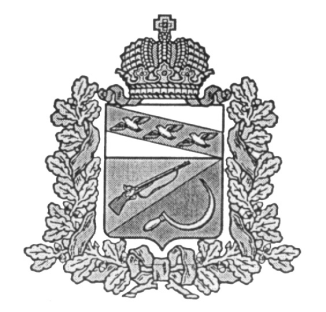 ПРЕДСТАВИТЕЛЬНОЕ СОБРАНИЕ ЩИГРОВСКОГО РАЙОНА КУРСКОЙ ОБЛАСТИ (четвертого созыва)Р Е Ш Е Н И Ег. Щигрыот 28 ноября 2018 г.                                                                                           № 23-4-ПСО передаче к осуществлению частиполномочий муниципального района«Щигровский район» Курской областисельским поселениям Щигровскогорайона Курской области	Заслушав и обсудив финансово-экономическое обоснование Главы Щигровского района Курской области по вопросу передачи части полномочий администрации муниципального образования «Щигровский район» Курской области, руководствуясь частью 4 статьи 15 Федерального закона о 6 октября 2003г. № 131 – ФЗ «Об общих принципах организации местного самоуправления в Российской Федерации», Бюджетным кодексом Российской Федерации, Уставом муниципального района «Щигровский район» Курской области, Представительное Собрание Щигровского района Курской области решило:	1. Администрация муниципального района «Щигровский район» Курской области передает к осуществлению часть полномочий администрациям муниципальных образований сельских поселений:Утверждение генеральных планов сельских поселений Щигровского района Курской области, правил землепользования и застройки,  координатное описание границ муниципальных образований и границ населенных пунктов Щигровского района Курской области.2. Предусмотреть в бюджете муниципального района «Щигровский район» Курской области межбюджетные трансферты на осуществление часть полномочий администрациями муниципальных образований сельских поселений указанных в пункте1.	3. Администрации муниципального района заключить соглашение с администрациями поселений о передаче осуществления части полномочий согласно пункту 1 данного решения.	4.Контроль за исполнением настоящего решения возложить на заместителя Главы администрации Щигровского района Курской области Летошникова Ю.В.5. Решение вступает в силу с 01 января 2019 года и подлежит опубликованию (обнародованию). Председатель Представительного Собрания Щигровского района Курской области	Н.Н. ШашковГлава Щигровского районаКурской области                                                                                             Ю.И. Астахов